CARTA COMPROMISSO DO ORIENTADORPelotas, _______ de ____________________ de 20 _____.AoColegiado do Curso de Engenharia HídricaUniversidade Federal de PelotasVenho informar-lhe que, atendendo ao convite do(a) aluno(a) nome do(a) aluno(a) matriculado na disciplina “Trabalho de Conclusão de Curso I” do Curso de Engenharia Hídrica da UFPel, concordo em ser seu orientador formal, para fins de confecção de seu trabalho de conclusão de curso.O tema do trabalho é indicar o tema do trabalho e o considero, em princípio, factível. Ademais, declaro conhecer o “Regulamento do Trabalho de Conclusão de Curso” da Engenharia Hídrica da UFPel e aceitar as obrigações a mim atribuídas como Orientador.Atenciosamente,___________________________________Nome do professor orientadorProfessor/Pesquisador Orientador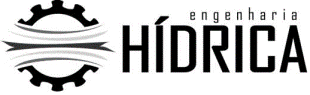 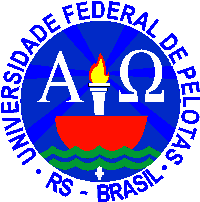 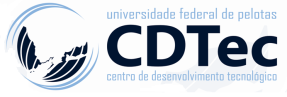 